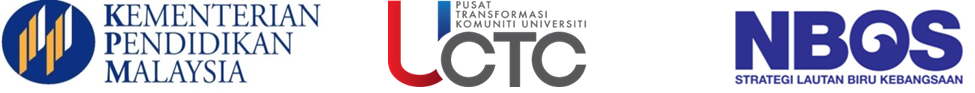 BORANG PENCALONANANUGERAH PENGHARGAAN UCTC
UNIVERSITI KEBANGSAAN MALAYSIATandakan (√) di ruang yang disediakan (1 anugerah sahaja)SENARAI SEMAK:Sila tandakan ( √ ) Salinan Keras Borang Pencalonan Anugerah Projek UCTC yang lengkap dan diperakui  (1 salinan)Salinan Lembut Borang Pencalonan Anugerah Projek UCTC yang lengkap dan diperakui (1 salinan)Pembuktian dalam bentuk keratan akhbar, pautan media, brosur, gambar sebelum & selepas pelaksanaan dsb (Salinan keras dan salinan lembut)Gambar projek / aktiviti yang telah dijalankan (5 gambar beresolusi tinggi beserta “caption” yang bersesuaian (Salinan lembut)Ringkasan Eksekutif projek / aktiviti (maksima 300 patah perkataan, menggunakan font Arial saiz 12 pt, langkau sebaris “double spacing” (Salinan lembut)Rakaman video ringkas atau montaj gambar sebelum dan selepas pelaksanaan projek/aktiviti (maksima 1 minit) (Dalam bentuk CD/DVD)URUSETIASemua pencalonan yang telah diperakui di peringkat UCTC Universiti masing-masing bersama dokumen/pembuktian sokongan perlu sampai kepada Urus Setia Induk Majlis Anugerah UCTC di alamat berikut Sekretariat Skim Dana UCTC UPM Pusat Transformasi Komuniti Universiti (UCTC) Bangunan Jaringan Industri dan Masyarakat Universiti Putra Malaysia, 43400 Serdang, Selangor u.p: Encik Nik Muhamad Adnan Mohd Nor Email: uctc_fund@upm.edu.my dan uctcfundupm@gmail.com,KATEGORI PROJEK UCTC CEMERLANG BILANUGERAHTANDAKAN(√)1.ANUGERAH PROJEK UCTC CEMERLANG: PEMBANGUNAN ALAM SEKITAR2.ANUGERAH PROJEK UCTC CEMERLANG: KESIHATAN3.ANUGERAH PROJEK UCTC CEMERLANG: ICT DAN TEKNOLOGI4.ANUGERAH PROJEK UCTC CEMERLANG: KEUSAHAWANAN5.ANUGERAH PROJEK UCTC CEMERLANG: PENDIDIKAN6.ANUGERAH PROJEK UCTC CEMERLANG: PENGURUSAN RISIKO DAN BANTUAN BENCANA7.ANUGERAH PROJEK UCTC CEMERLANG: MEMELIHARA WARISAN DAN KEBUDAYAAN NEGARA8.ANUGERAH PROJEK UCTC CEMERLANG SUKAN DAN REKREASI9.ANUGERAH PROJEK UCTC CEMERLANG: KEBAJIKAN SOSIAL10.ANUGERAH PROJEK UCTC CEMERLANG: PROJEK KHAS UCTC-RTC11. ANUGERAH PROJEK UCTC CEMERLANG: EDU-TOURISMAMAKLUMAT PROJEKMAKLUMAT PROJEKMAKLUMAT PROJEK1UNIVERSITI2TAJUK PROJEK3TEMPOH PELAKSANAAN 4KOS PELAKSANAAN5LOKASI6KOMUNITI SASARAN7NAMA KETUA PROJEK8JAWATAN9FAKULTI/SEKOLAH/INSTITUT/PUSAT10NO TELEFON11ALAMAT EMEL12NAMA AHLI-AHLI PROJEK(Senaraikan nama, jawatan, fakulti (multi disiplin) dan institusi ahli projek)NamaJawatan, Fakulti, Institusi12NAMA AHLI-AHLI PROJEK(Senaraikan nama, jawatan, fakulti (multi disiplin) dan institusi ahli projek)12NAMA AHLI-AHLI PROJEK(Senaraikan nama, jawatan, fakulti (multi disiplin) dan institusi ahli projek)12NAMA AHLI-AHLI PROJEK(Senaraikan nama, jawatan, fakulti (multi disiplin) dan institusi ahli projek)12NAMA AHLI-AHLI PROJEK(Senaraikan nama, jawatan, fakulti (multi disiplin) dan institusi ahli projek)13NAMA RAKAN KOLABORASI (multi-stakeholder)(Senaraikan nama dan peranan ringkas rakan NGO / Komuniti / Industri / Agensi Kerajaan dan sebagainya, JIKA ADA, yang terlibat sama dalam pelaksanaan projekNama Rakan KolaborasiPeranan Rakan dalam Projek13NAMA RAKAN KOLABORASI (multi-stakeholder)(Senaraikan nama dan peranan ringkas rakan NGO / Komuniti / Industri / Agensi Kerajaan dan sebagainya, JIKA ADA, yang terlibat sama dalam pelaksanaan projek13NAMA RAKAN KOLABORASI (multi-stakeholder)(Senaraikan nama dan peranan ringkas rakan NGO / Komuniti / Industri / Agensi Kerajaan dan sebagainya, JIKA ADA, yang terlibat sama dalam pelaksanaan projek13NAMA RAKAN KOLABORASI (multi-stakeholder)(Senaraikan nama dan peranan ringkas rakan NGO / Komuniti / Industri / Agensi Kerajaan dan sebagainya, JIKA ADA, yang terlibat sama dalam pelaksanaan projek14OBJEKTIF PROJEK15RINGKASAN EKSEKUTIF PROJEK(maksima 300 patah perkataan, menggunakan font Arial saiz 12 pt, langkau sebaris “double spacing”)BJUSTIFIKASI PROJEK MENGIKUT KRITERIA (huraian bagi setiap bahagian haruslah tidak melebihi 150 patah perkataan)JUSTIFIKASI PROJEK MENGIKUT KRITERIA (huraian bagi setiap bahagian haruslah tidak melebihi 150 patah perkataan)JUSTIFIKASI PROJEK MENGIKUT KRITERIA (huraian bagi setiap bahagian haruslah tidak melebihi 150 patah perkataan)1IMPAK TINGGIIMPAK TINGGIIMPAK TINGGI1.1Nyatakan secara ringkas impak projek terhadap komuniti dari segi :Bilangan penerima impak/manfaat (secara langsung dan secara tidak langsung)Kekerapan dan tempoh menerima manfaatPotensi skala untuk meningkatkan penerima manfaatKeutamaan manfaat kepada komuniti1.2 Huraikan secara ringkas bagaimana bidang keutamaan projek memberikan impak dalam mana-mana kaedah seperti berikut:Meningkatan pendapatanMengurangkan kos sara hidupMeningkatkan produktivitiMeningkatkan perlindungan dan   keselamatanMenambah kemudahanMemupuk kebanggaan NegaraLain-lain (nyatakan)2PELAKSANAAN PANTASPELAKSANAAN PANTASPELAKSANAAN PANTAS2.1 Nyatakan samada objektif projek dapat dicapai dalam tempoh 9 – 12 bulan, dan impak projek sampai ke komuniti sasaran2.2Bandingkan secara ringkas jangkamasa pelaksanaan projek ini (fasa perintis dan ‘scale-up’) dengan cara konvensional3KOS MINIMA (KEBERKESANAN KOS)KOS MINIMA (KEBERKESANAN KOS)KOS MINIMA (KEBERKESANAN KOS)3.1Nyatakan bagaimana projek menjimatkan perbelanjaan berbanding dengan kaedah konvensional, melalui aplikasi prinsip NBOS.4KELESTARIAN/MAMPANKELESTARIAN/MAMPANKELESTARIAN/MAMPAN4.1 Huraikan secara ringkas potensi projek untuk kesinambungan selepas tamat 4.2 Nyatakan sama ada elemen inovatif dan kreatif projek ini dapat direplikasi / diadaptasi dan dilaksanakan di tempat lain 5MULTI-STAKEHOLDER & MULTI-DISIPLIN MULTI-STAKEHOLDER & MULTI-DISIPLIN MULTI-STAKEHOLDER & MULTI-DISIPLIN 5.1 Huraikan secara ringkas mengenai penglibatan pelbagai pihak berkepentingan (industri / komuniti /NGO / agensi kerajaan) dan perkongsian kepakaran merentas disiplin untuk berkongsi/mengurangkan kos pelaksanaan dan meningkatkan impak kepada komuniti6PERKONGSIAN ILMU / TEKNOLOGI PERKONGSIAN ILMU / TEKNOLOGI PERKONGSIAN ILMU / TEKNOLOGI 6.1 Nyatakan bagaimana projek memperkasakan komuniti sasaran melalui perkongsian ilmu / teknologi yang relevan di universiti7KETERNAMPAKKAN (VISIBILITY) KETERNAMPAKKAN (VISIBILITY) KETERNAMPAKKAN (VISIBILITY) 7.1 Nyatakan bagaimana projek ini meningkatkan keternampakkan UCTC pada pandangan umum (sertakan bukti yang sesuai cth keratan media cetak, pautan dsb)CAKUAN PEMOHONAKUAN PEMOHONAKUAN PEMOHONSaya dengan ini mengaku bahawa (Sila tanda  √ ):Semua maklumat yang diisi adalah benar, pihak Jawatankuasa Anugerah UCTC berhak menolak permohonan atau  membatalkan anugerah pada bila-bila masa sekiranya keterangan yang dikemukakan adalah tidak benar.Permohonan ini dikemukakan sebagai pencalonan untuk Anugerah Projek UCTC Cemerlang. Nama Pemohon: _____________________________Tandatangan Pemohon :   ___________________________Tarikh: ________________________________Saya dengan ini mengaku bahawa (Sila tanda  √ ):Semua maklumat yang diisi adalah benar, pihak Jawatankuasa Anugerah UCTC berhak menolak permohonan atau  membatalkan anugerah pada bila-bila masa sekiranya keterangan yang dikemukakan adalah tidak benar.Permohonan ini dikemukakan sebagai pencalonan untuk Anugerah Projek UCTC Cemerlang. Nama Pemohon: _____________________________Tandatangan Pemohon :   ___________________________Tarikh: ________________________________Saya dengan ini mengaku bahawa (Sila tanda  √ ):Semua maklumat yang diisi adalah benar, pihak Jawatankuasa Anugerah UCTC berhak menolak permohonan atau  membatalkan anugerah pada bila-bila masa sekiranya keterangan yang dikemukakan adalah tidak benar.Permohonan ini dikemukakan sebagai pencalonan untuk Anugerah Projek UCTC Cemerlang. Nama Pemohon: _____________________________Tandatangan Pemohon :   ___________________________Tarikh: ________________________________DAKUAN UCTC UNIVERSITIAKUAN UCTC UNIVERSITIAKUAN UCTC UNIVERSITISila tandakan ( √ ) Diperakukan:                             A.     Sangat Disokong                                                                            B.      Disokong                                                                                           C.      Tidak Disokong (Sila Nyatakan Sebab)Ulasan:---------------------------------------------------------------------------------------------------------------------------------------------------------------------------------------------------------------------------------------------------------------------------------------------------------------------------------------------------------------------------------------------------Nama Ketua UCTC:  __________________________________                                                              Tandatangan: _______________________________________Cop Jawatan:Tarikh: _________________________Sila tandakan ( √ ) Diperakukan:                             A.     Sangat Disokong                                                                            B.      Disokong                                                                                           C.      Tidak Disokong (Sila Nyatakan Sebab)Ulasan:---------------------------------------------------------------------------------------------------------------------------------------------------------------------------------------------------------------------------------------------------------------------------------------------------------------------------------------------------------------------------------------------------Nama Ketua UCTC:  __________________________________                                                              Tandatangan: _______________________________________Cop Jawatan:Tarikh: _________________________Sila tandakan ( √ ) Diperakukan:                             A.     Sangat Disokong                                                                            B.      Disokong                                                                                           C.      Tidak Disokong (Sila Nyatakan Sebab)Ulasan:---------------------------------------------------------------------------------------------------------------------------------------------------------------------------------------------------------------------------------------------------------------------------------------------------------------------------------------------------------------------------------------------------Nama Ketua UCTC:  __________________________________                                                              Tandatangan: _______________________________________Cop Jawatan:Tarikh: _________________________EAKUAN URUS SETIAAKUAN URUS SETIAAKUAN URUS SETIACop Penerimaan & Tarikh: Cop Penerimaan & Tarikh: Cop Penerimaan & Tarikh: 